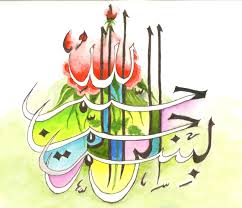 The Miracle  Kiwi Fruit of Sunday 20th September 2015The Exclusive Islamic Miracle Photographs of Dr Umar Elahi AzamSunday 20th September 2015Manchester, UKIntroductionThe  Name of Allah  was found in two places in the same half of a kiwi fruit.  The Holy Name was in the cross section of the kiwi fruit and was discovered by me by accident:  that part of the peel of the kiwi fruit was unfurled by me accidentally or by Allah's Direction!  Some of the seeds of that half also spelt the Name of Allah  in Arabic.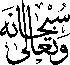 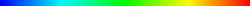 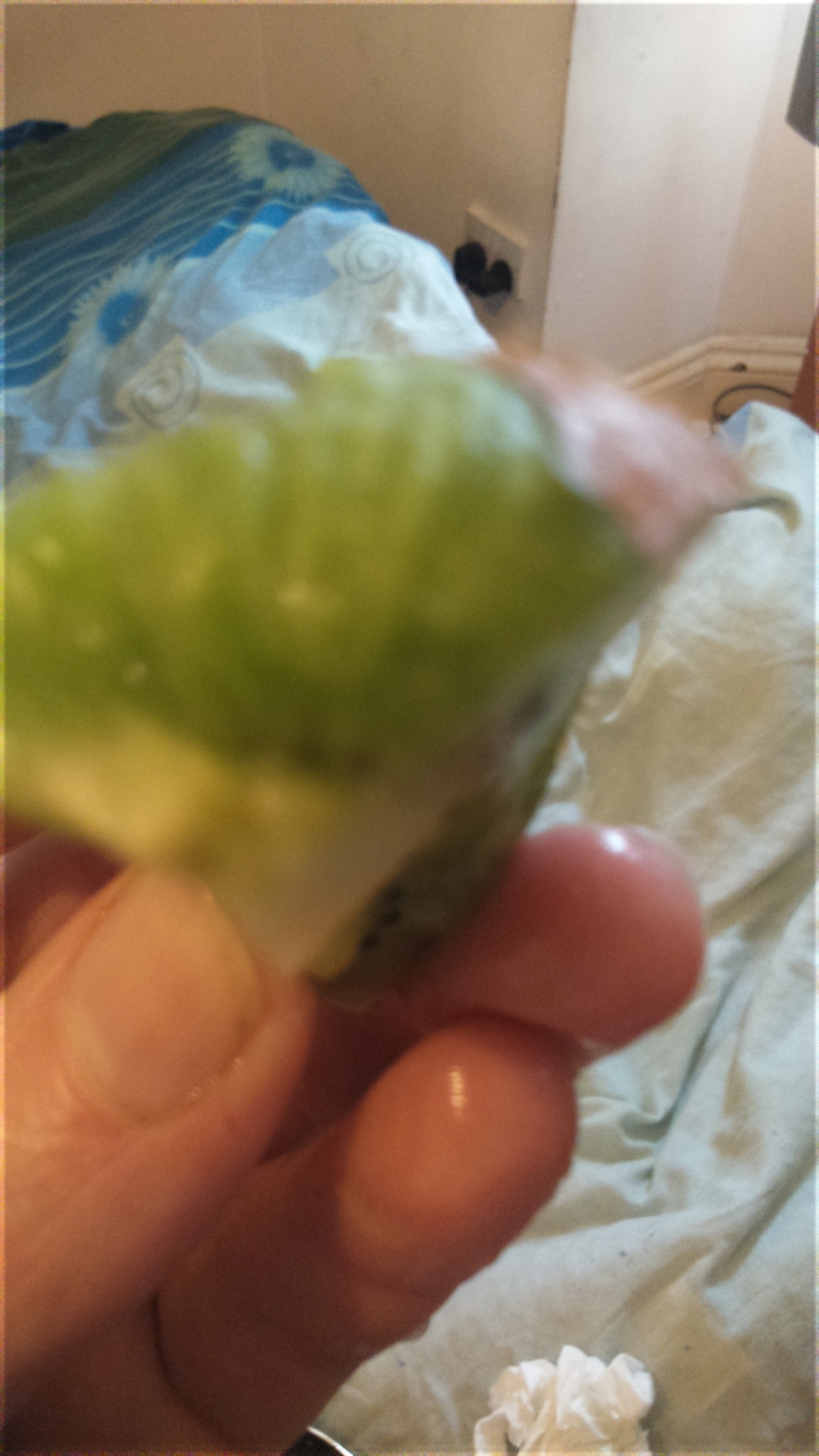 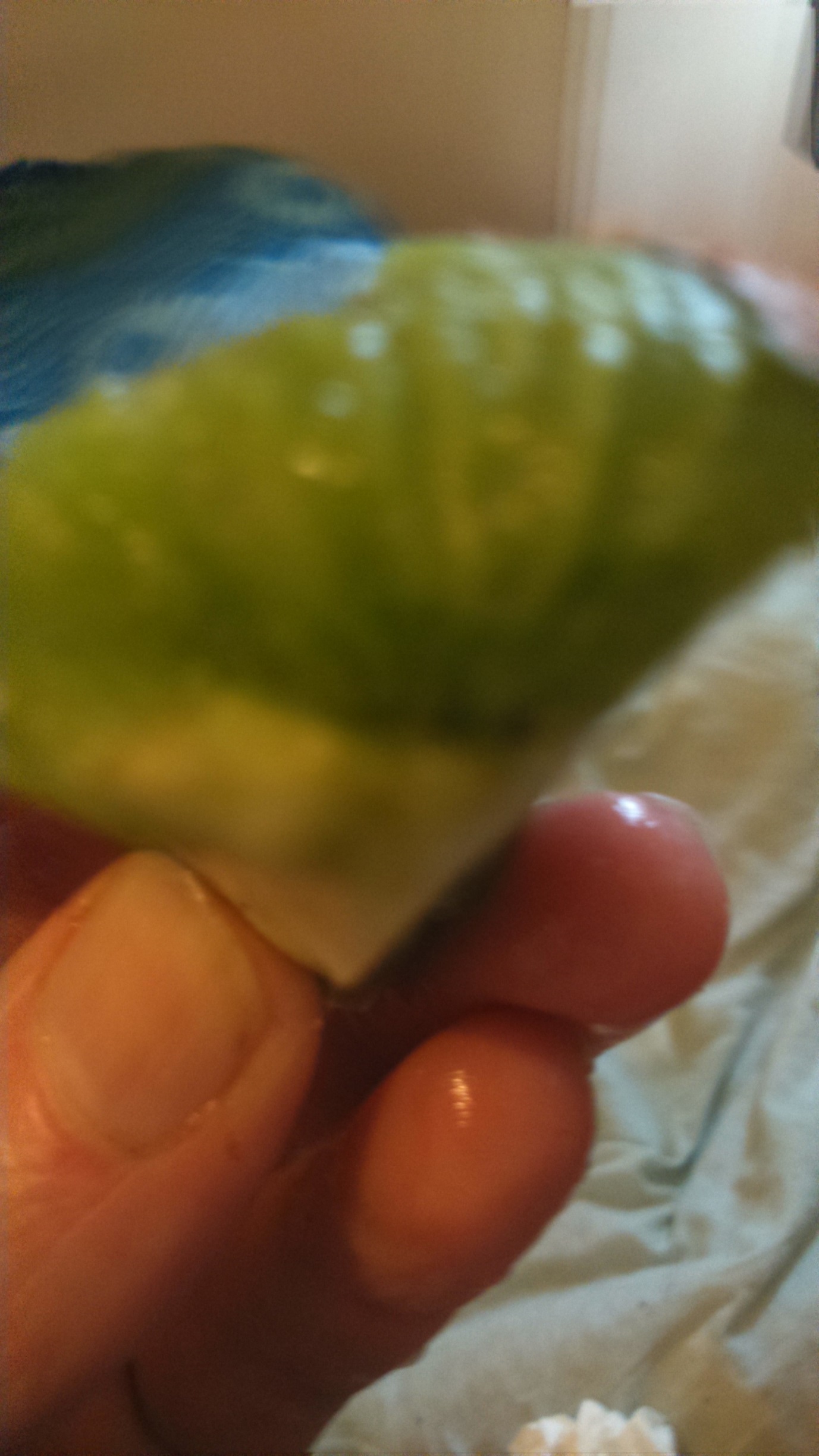 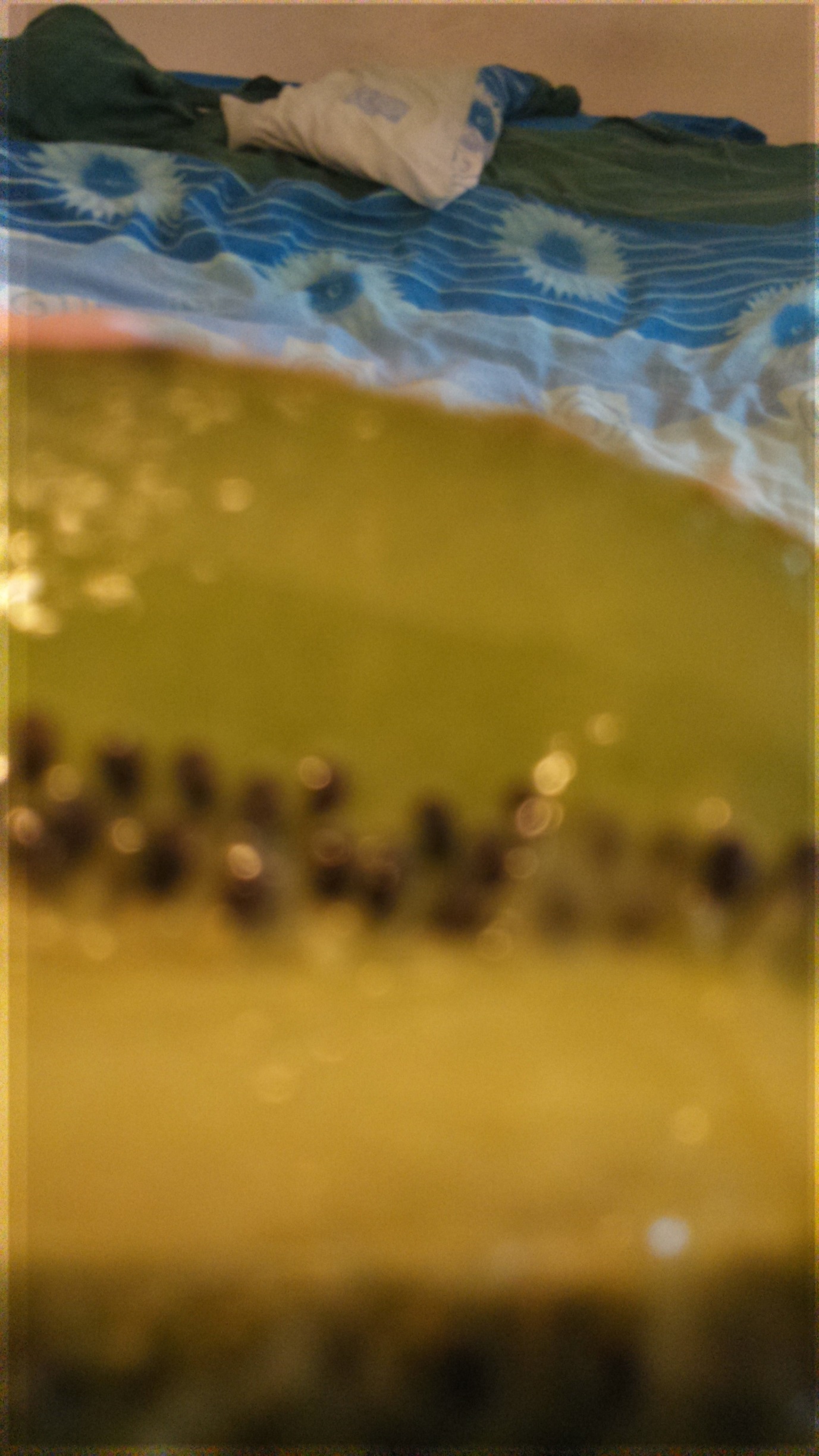 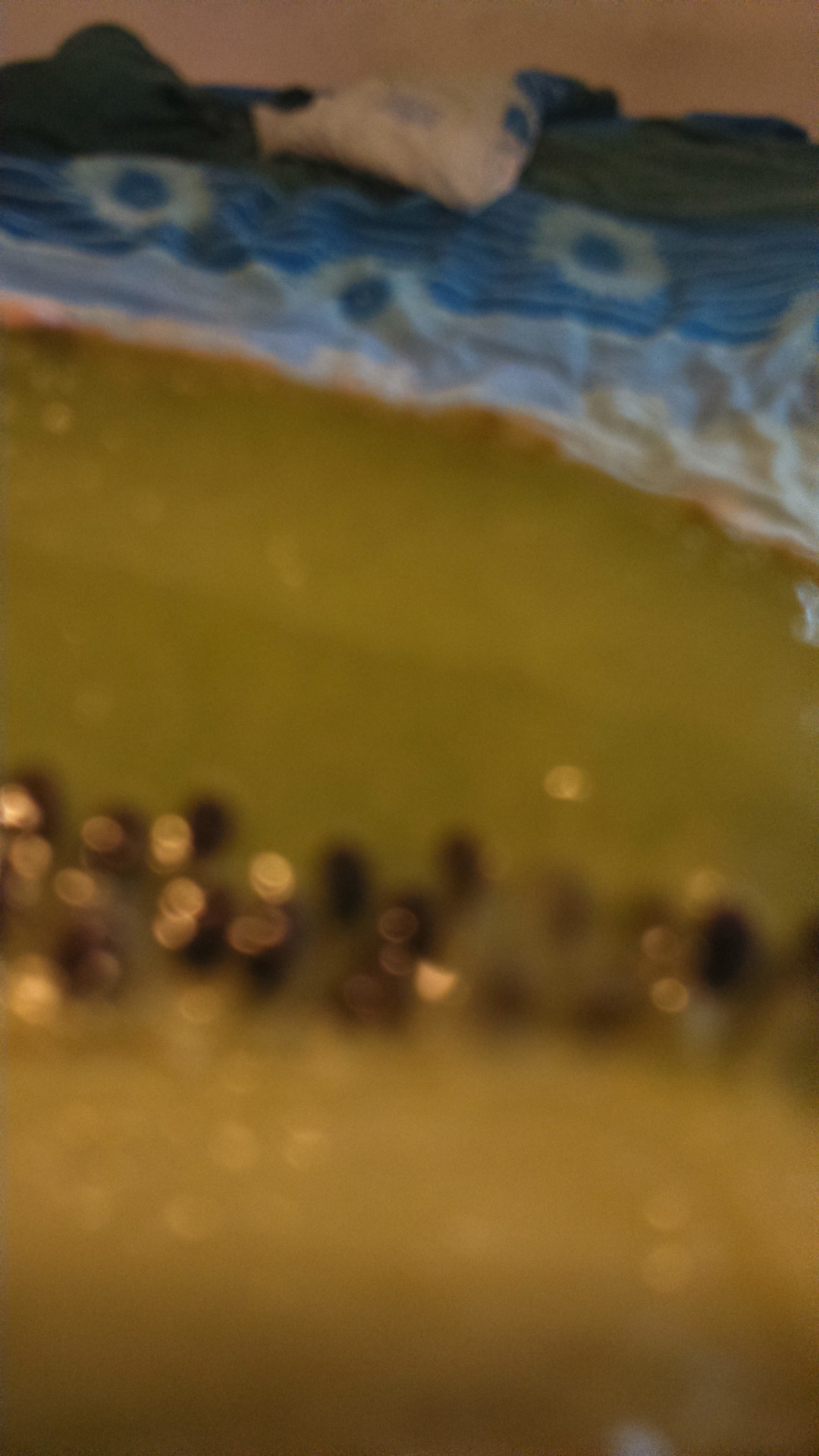 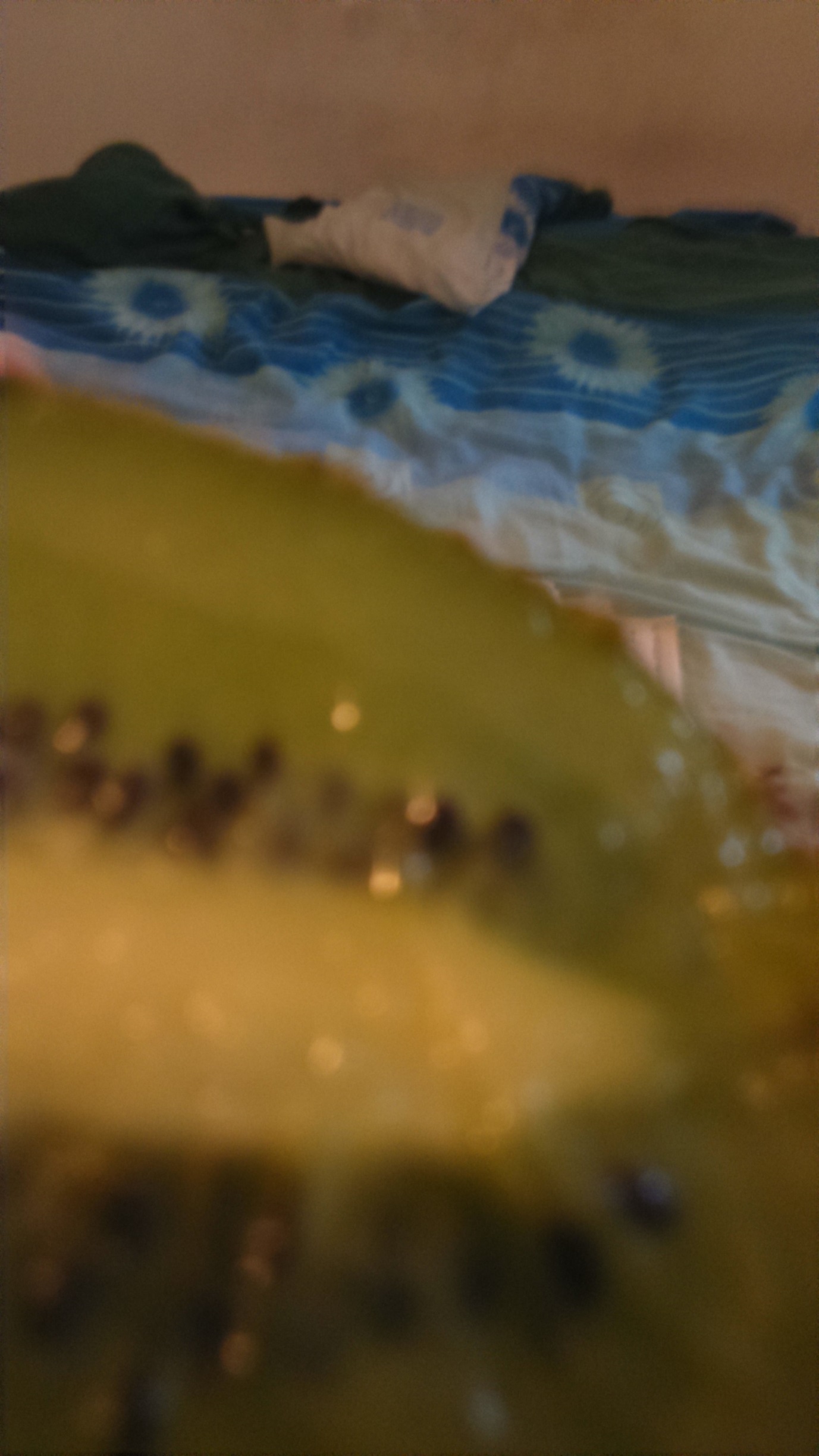 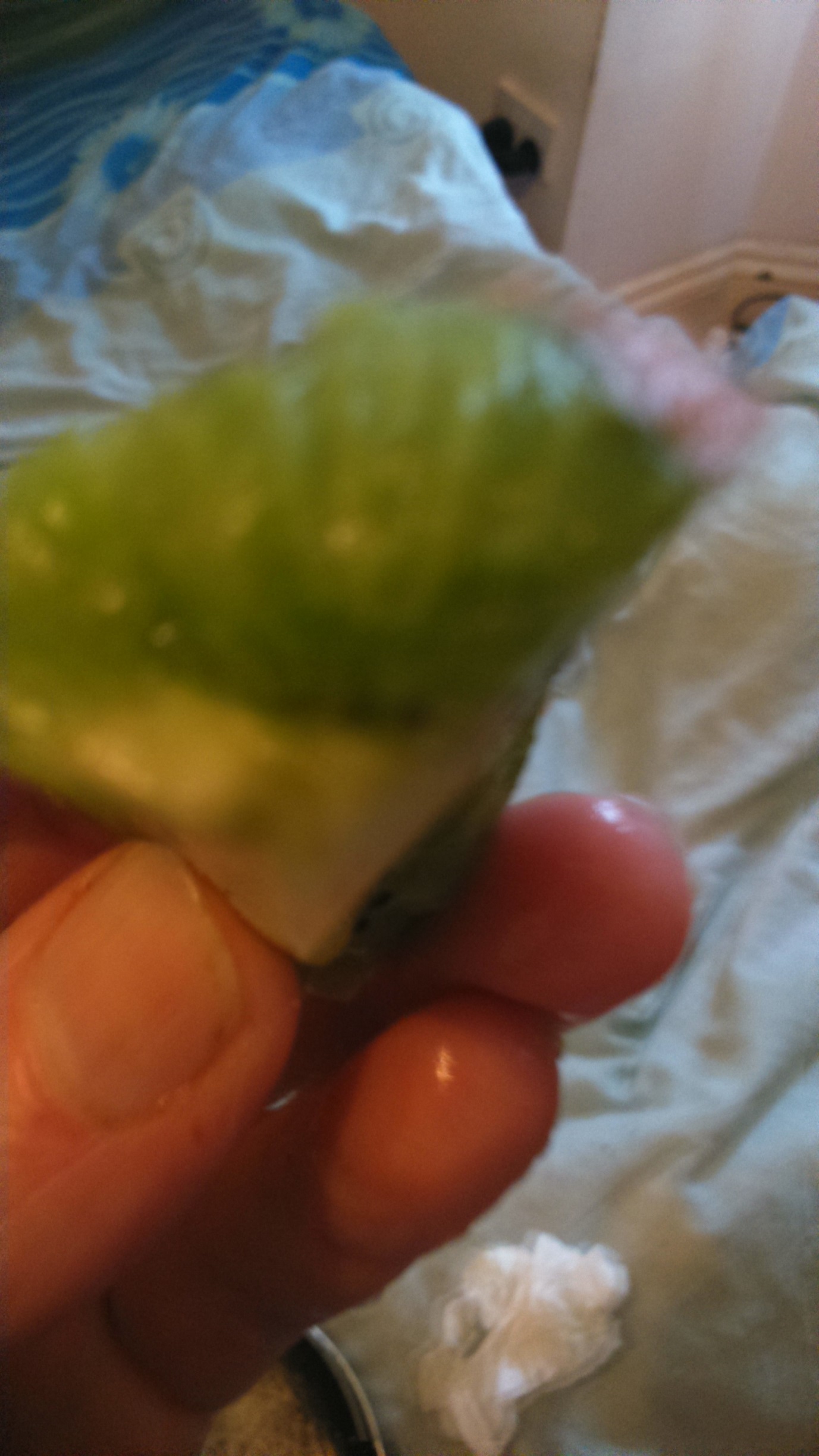 